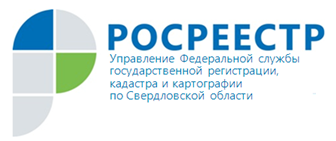 Росреестр поставил на кадастровый учёт 160 новых школС начала 2020 года Росреестромв регионах России на государственный кадастровый учёт поставлено порядка 160 общеобразовательных учреждений. Большинство из них возведено в рамках государственных программ «Развитие образования» и «Комплексное развитие сельских территорий».Среди объектов - средние общеобразовательные, спортивные, кадетские школы, суворовские училища, школы-интернаты и образовательные комплексы. Социально значимые объекты, которые находятся на особом контроле у территориальных органов ведомства, были поставлены на кадастровый учёт в кратчайшие сроки.Больше всего таких объектов поставлено на кадастровый учёт в Алтайском крае (23) и Ульяновской области (22). Также среди регионов-лидеров Республика Башкортостан, где на кадастровый учет в этом году поставлено 9 школ, Воронежская область - 8,Московская область - 7Свердловская область – 7, Удмуртская республика - 7, Брянская область - 5, Иркутская область -5, Республика Крым и Севастополь – 5.Руководитель Управления Росреестра по Свердловской области Игорь Николаевич Цыганашсообщил:«К началу учебного года Управление Росреестра по Свердловской области осуществило постановку на кадастровый учёт и государственную регистрацию прав в отношении школ: в Екатеринбурге в микрорайонах Академический и Солнечный, Невьянске, Ревде, в Каменск-Уральском, в Кушве в посёлке Баранчинский.Отмечу также, что в Екатеринбурге район Краснолесья с каждым годом все больше застраивается и расширяется, соответственно учащихся становится больше и в этом году введен дополнительный корпусдля школы №181.Все учётно-регистрационные действия проведены в максимально короткие сроки в тесном сотрудничестве с уполномоченными органами государственной власти.Кроме того, в скором времени будет поставлена на учет новая школа в поселке Арамиль».Пресс-служба Управления Росреестра по Свердловской областиКонтакты для СМИ: 
Галина Зилалова, тел. 8(343) 375-40-81 эл. почта: pressa@frs66.ru, press66_rosreestr@mail.ru